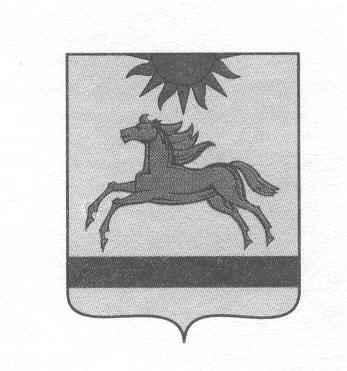 АДМИНИСТРАЦИЯ  АРГАЯШСКОГО  МУНИЦИПАЛЬНОГО РАЙОНА ЧЕЛЯБИНСКОЙ ОБЛАСТИПОСТАНОВЛЕНИЕ	«30» января  2024 г. № 120	В соответствии с Федеральными законами от 21.12.1994 № 68-ФЗ "О защите населения и территорий от чрезвычайных ситуаций природного и техногенного характера"," от 12.02.1998 № 28-ФЗ "О гражданской обороне»,  Постановлением администрации Аргаяшского  муниципального района от 02.10.2013 № 1748 «Об утверждении Порядка разработки, реализации и оценки эффективности муниципальных программ Аргаяшского муниципального района»,    администрация Аргаяшского муниципального района ПОСТАНОВЛЯЕТ:           1. Утвердить прилагаемую муниципальную программу «Об осуществлении мероприятий гражданской обороны, защиты населения и территории Аргаяшского муниципального района от чрезвычайных ситуаций природного и техногенного характера, развитие единой дежурно-диспетчерской службы».           2. Постановление от 29.12.2022 № 1350 «Об осуществлении мероприятий гражданской обороны, защиты населения и территории Аргаяшского муниципального района от чрезвычайных ситуаций природного и техногенного характера, развитие единой дежурно-диспетчерской службы» ,признать утратившим силу с 01.01.2024 в части планового периода 2024-2026 годов.           3.  Опубликовать настоящее постановление в официальных средствах массовой информации и разместить на официальном сайте администрации Аргаяшского муниципального района.          4.    Контроль за выполнением настоящего постановления возложить на заместителя главы муниципального района А.З.Ишкильдина .           5.  Настоящее постановление вступает в силу с 01.01.2024.Глава Аргаяшского муниципального района                                                                    И.В.ИшимовСОГЛАСОВАНО:Исполняющий обязанности заместителя главы муниципального района                               В.И.Ижбулдин Заместитель главы муниципального района                                        Н.П.СавиновНачальник Управления по экономике                                          Э.Д. Иксанова Начальник правового отдела		      Л.И.Аккулова Подготовил :                                                                     	Юмагужин И.А.УтвержденА                                                                         постановлением администрации                                                                    Аргаяшского муниципального района   от «____» _________ 202_ г. № ____	Муниципальная программа «Об осуществлении мероприятий гражданской обороны, защиты населения и территории Аргаяшского муниципального района от чрезвычайных ситуаций природного и техногенного характера, развитие единой дежурно-диспетчерской службы»ПАСПОРТмуниципальной программы«Об осуществлении мероприятий гражданской обороны ,защиты населения и территории Аргаяшского муниципального района от чрезвычайных ситуаций природного и техногенного характера, развитие единой дежурно-диспетчерской службы»1. Содержание проблемы и обоснование необходимости ее решенияпрограммными методами Разработка Программы обусловлена потребностью развития систем контроля в области управления силами и средствами  муниципального звена при защите от чрезвычайных ситуаций населения и территории Аргаяшского муниципального района в повседневной жизни и в периоды проведения мероприятий гражданской обороны. Решение этих сложных задач с учетом реально сложившейся экономической обстановки на территории района, природно-климатических особенностей, высокой концентрации источников повышенной опасности техногенного характера, социально-экономического положения населения возможно только целевыми программными методами, сосредоточив основные усилия на решении главной задачи - заблаговременного осуществления комплекса мер, направленных на предупреждение и максимально возможное уменьшение рисков возникновения и ликвидации  ЧС, а также на сохранение здоровья людей, снижение материальных потерь и размеров ущерба окружающей среде.  Территория Аргаяшского муниципального района расположена в зоне  возможных разрушений объекта ПО «Маяк» с прилегающей к этой зоне полосой территории шириной  составляющей зону возможного опасного радиоактивного заражения (загрязнения). Также на  территории района имеются потенциально-опасные обьекты.Перечень потенциально опасных объектов на территории  муниципального образования.  Для предупреждения и ликвидации возможных чрезвычайных ситуаций,  единая дежурно-диспетчерские служба и  службы  гражданской обороны района не в полном объеме обеспечены материально-техническими средствами в части:  -подготовки муниципального жилого фонда безопасного района к приему эвакуированного населения;  -создания запасов имущества гражданской обороны, средств индивидуальной защиты органов дыхания и кожи, приборов радиационно-химического контроля для обеспечения личного состава органов управления и нештатных аварийно-спасательных формирований муниципального образования;   -устранения нарушений требований пожарной безопасности на муниципальных объектах, в том числе с массовым пребыванием людей (объекты образования, здравоохранения, социальной – защиты).    -приведения в работоспособное техническое состояние неисправных источников наружного противопожарного водоснабжения, приобретение дополнительных источников противопожарного водоснабжения.   Повышение оперативности и эффективности работы единой дежурно-диспетчерской службы района и дежурно-диспетчерских служб предприятий, организаций при угрозе или возникновении чрезвычайных ситуаций может быть достигнута путем оптимизации работы дежурно-диспетчерских служб на всех уровнях управления и оснащения их современной информационно-вычислительной техникой на базе современных информационных технологий.2. Цели и задачи Программы  Главными целями Программы являются:  - обеспечение выполнения мероприятий гражданской обороны;  - предупреждение возникновения и развития чрезвычайных ситуаций, снижение размеров ущерба и потерь от чрезвычайных ситуаций, ликвидация чрезвычайных ситуаций;  - обеспечение безопасности людей на водных объектах, охрана их жизни и здоровья.  Достижение цели муниципальной программы будет осуществляться путем решения задач в рамках соответствующих подпрограмм.  Подпрограмме : «Организация и осуществление мероприятий по гражданской обороне» соответствует следующие задачи муниципальной программы:  подготовка населения в области гражданской обороны;
         оповещение населения об опасностях, возникающих при военных конфликтах или вследствие этих конфликтов, а также при чрезвычайных ситуациях природного и техногенного характера.
         Подпрограмме: «Организация и осуществление мероприятий по  защите населения от чрезвычайных ситуаций природного и техногенного характера, обеспечение пожарной  и водной безопасности» соответствует следующие задачи муниципальной программы:   предупреждение возникновения и развития чрезвычайных ситуаций;   снижение размеров ущерба и потерь от чрезвычайных ситуаций;   ликвидация чрезвычайных ситуаций.	Выполнению поставленных целей могут помешать риски, сложившиеся под воздействием негативных факторов в деле защиты населения от чрезвычайных ситуаций природного и техногенного характера, пожаров.	Финансовые риски. Недостаточность финансирования из бюджетных источников.	Техногенные и экологические риски. Любая крупная техногенная или экологическая катастрофа потребует дополнительных ресурсов на оказание помощи пострадавшим в результате возникновения чрезвычайной ситуации. В случае ухудшения экологической ситуации потребуется выделение дополнительных средств на проведение мероприятий по ликвидации последствий чрезвычайных ситуаций и нормализации экологической обстановки.   Для достижения этих целей необходимо решить следующие основные задачи:   подготовка населения в области гражданской обороны   оповещение населения об опасностях, возникающих при военных конфликтах или вследствие этих конфликтов, а также при чрезвычайных ситуациях природного и техногенного характера;  эвакуация населения, материальных и культурных ценностей в безопасные районы.   предоставление населению средств индивидуальной и коллективной защиты;   проведение мероприятий по световой маскировке и другим видам маскировки;   проведение аварийно-спасательных и других неотложных работ в случае возникновения опасностей для населения при военных конфликтах или вследствие этих конфликтов, а также при чрезвычайных ситуациях природного и техногенного характера;  первоочередное жизнеобеспечение населения, пострадавшего при военных конфликтах или вследствие этих конфликтов, а также при чрезвычайных ситуациях природного и техногенного характера;  борьба с пожарами, возникшими при военных конфликтах или вследствие этих конфликтов;  обнаружение и обозначение районов, подвергшихся радиоактивному, химическому, биологическому или иному заражению;  санитарная обработка населения, обеззараживание зданий и сооружений, специальная обработка техники и территорий;  восстановление и поддержание порядка в районах, пострадавших при военных конфликтах или вследствие этих конфликтов, а также при чрезвычайных ситуациях природного и техногенного характера;  срочное восстановление функционирования необходимых коммунальных служб в военное время;  срочное захоронение трупов в военное время;  обеспечение устойчивости функционирования организаций, необходимых для выживания населения при военных конфликтах или вследствие этих конфликтов, а также при чрезвычайных ситуациях природного и техногенного характера; обеспечение постоянной готовности сил и средств гражданской обороны. Решение этих задач на территории Аргаяшского муниципального района позволит в некоторой степени усовершенствовать и привести к уровню современных требований систему мер по снижению опасностей для населения в условиях военного времени, по предупреждению и ликвидации чрезвычайных ситуаций и предотвращению их тяжелых последствий, а также по уменьшению человеческих и материальных потерь от пожаров.3. Ресурсное обеспечение Программы Источником финансирования мероприятий Программы являются средства областного и районного бюджетов. Объемы расходов недостаточны на выполнение мероприятий Программы. Ежегодно объемы расходов уточняются в процессе исполнения текущего районного бюджета и бюджета на очередной финансовый год.4. Механизм реализация Программы и контроль за ходом ее выполнения Заказчиком Программы является администрация Аргаяшского муниципального района.    К участию в реализации Программы привлекаются структурные подразделения администрации района, администрации  сельских поселений, руководители организаций.   В рамках реализации Программы приобретение материальных средств осуществляет администрация Аргаяшского муниципального района в соответствии с требованиями Федерального закона «О контрактной системе в сфере закупок товаров, работ, услуг для обеспечения государственных и муниципальных нужд» от 5.04.2013 г., № 44-ФЗ.  Механизм реализации Программы обеспечивается  выполнением мероприятий в соответствии с Приложением 6.5. Оценка эффективности ПрограммыРеализация программных мероприятий позволит:-    сократить затраты   и сроки на ликвидацию чрезвычайных ситуаций;- снизить риск гибели населения от различных чрезвычайных ситуаций;-  проведение мероприятий по гражданской обороне.Об утверждении муниципальной  программы «Об осуществлении мероприятий гражданской обороны, защиты населения и территории Аргаяшского муниципального района от чрезвычайных ситуаций природного и техногенного характера, развитие единой дежурно-диспетчерской службы»Ответственный исполнитель муниципальной программыАдминистрация Аргаяшского муниципального районаСоисполнители муниципальной программыСтруктурные подразделения администрации Аргаяшского муниципального района, администрации сельских поселений (по согласованию), организацииЦели муниципальной  Программы         Обеспечение выполнения мероприятий гражданской обороны,предупреждение возникновения и развития чрезвычайных ситуаций, снижение размеров ущерба и потерь от чрезвычайных ситуаций, ликвидация чрезвычайных ситуаций, обеспечение безопасности людей на водных объектах, охрана их жизни и здоровьяЗадачи муниципальнойПрограммы     Подпрограммы муниципальной программыПодготовка населения в области гражданской обороны.Оповещение населения об опасностях, возникающих при военных конфликтах или вследствие этих конфликтов, а также при чрезвычайных ситуациях природного и техногенного характера.Эвакуация населения, материальных и культурных ценностей в безопасные районы.Предоставление населению средств индивидуальной и коллективной защиты.Проведение мероприятий по световой маскировке и другим видам маскировки.Проведение аварийно-спасательных и других неотложных работ в случае возникновения опасностей для населения при военных конфликтах или вследствие этих конфликтов, а также при чрезвычайных ситуациях природного и техногенного характера.Первоочередное жизнеобеспечение населения, пострадавшего при военных конфликтах или вследствие этих конфликтов, а также при чрезвычайных ситуациях природного и техногенного характера.Борьба с пожарами, возникшими при военных конфликтах или вследствие этих конфликтов.Обнаружение и обозначение районов, подвергшихся радиоактивному, химическому, биологическому или иному заражению.Санитарная обработка населения, обеззараживание зданий и сооружений, специальная обработка техники и территорий.Восстановление и поддержание порядка в районах, пострадавших при военных конфликтах или вследствие этих конфликтов, а также при чрезвычайных ситуациях природного и техногенного характера.Срочное восстановление функционирования необходимых коммунальных служб в военное время.Срочное захоронение трупов в военное время.Обеспечение устойчивости функционирования организаций, необходимых для выживания населения при военных конфликтах или вследствие этих конфликтов, а также при чрезвычайных ситуациях природного и техногенного характера.Обеспечение постоянной готовности сил и средств гражданской обороны.Подпрограмма 1:«Организация и осуществление мероприятий по гражданской обороне».Подпрограмма 2:«Организация и осуществление мероприятий по  защите населения от чрезвычайных ситуаций природного и техногенного характера, обеспечение пожарной  и водной безопасности».Целевые индикаторы и показатели муниципальной программыПодержание уровня технического состояния средств оповещения руководящего состава спасательных служб гражданской обороны и населения об угрозе или возникновении чрезвычайной ситуаций, а также о ходе их ликвидации,%.2024 год-90 %2025 год -90 %2026 год-90%Количество произошедших чрезвычайных ситуаций,ед.2024 год - 2 ед.2025 год-  2 ед.2026 год - 2 ед.Численность погибших и (или) получивших ущерб здоровьюпри чрезвычайных ситуациях,чел.2024 год -не более 50 чел.2025 год- не более 50  чел.2026 год - не более 50 чел.Этапы и сроки реализации муниципальной программы2024-2026 годыПредполагаемый объем финансирования на реализацию Программы (тыс.руб.)составит  18 925,8 руб.,в том числе:-средства областного бюджета 2024 год  -  1 500,8  руб.2025  год  - 1 500,8    руб.2026 год –  1 500,8    руб.-средства местного бюджета 2024 год  - 4 807,8 руб.2025  год-  4 807,8 руб.2026 год -  4 807,8 руб.Объемы расходов на выполнение мероприятий Программы ежегодно уточняются в процессе исполнения районного бюджета и бюджета на очередной финансовый годОжидаемые конечные  результаты  муниципальной ПрограммыРеализация Программы позволит:- снизить количество чрезвычайных ситуаций и материальный ущерб от них:- не более 6 ед;- создание необходимых условий для повышения защищенности населения и территории  района от чрезвычайных ситуаций, численность погибших и (или) получивших ущерб здоровью при чрезвычайных ситуациях:-не более 150 чел;- обеспечить выполнение мероприятий гражданской обороны в соответствии с Приложением 6.№п/пНаименование ПОО, место расположенияВид и количество опасных веществ(тонн)Класс опасности1.Аргазинский гидроузел, на р. Миасс, вверх по течению от г.Челябинска .,  с. БайрамгуловоГДОО1